СОВЕТ  ДЕПУТАТОВ ДОБРИНСКОГО МУНИЦИПАЛЬНОГО РАЙОНАЛипецкой области23-я сессия VII-го созываРЕШЕНИЕ29.11.2022г.                                 п.Добринка	                                   №180-рсО внесении изменений в решение Совета депутатов Добринского муниципального района от 03.12.2021 №94-рс «О передаче осуществления отдельных полномочий органов местного самоуправления Добринского муниципального района органам местного самоуправления поселений  в части содержания автомобильных дорог общего пользования местного значения в границах поселения»		Рассмотрев проект решения «О внесении изменений в решение Совета депутатов Добринского муниципального района от 03.12.2021 №94-рс «О передаче осуществления отдельных полномочий органов местного самоуправления Добринского муниципального района органам местного самоуправления поселений  в части содержания автомобильных дорог общего пользования местного значения в границах поселения», предоставленный администрацией Добринского муниципального района,  руководствуясь частью 4 статьи 15 Федерального закона от 06.10.2003  №131-ФЗ  «Об общих принципах организации местного самоуправления в Российской Федерации», ст.9 и ст.27 Устава Добринского муниципального района, учитывая решение постоянной комиссии по правовым вопросам, местному самоуправлению и работе с депутатами, Совет депутатов Добринского муниципального районаРЕШИЛ:1.Внести в решение Совета депутатов Добринского муниципального района от 03.12.2021 №94-рс «О передаче осуществления отдельных полномочий органов местного самоуправления Добринского муниципального района органам местного самоуправления поселений  в части содержания автомобильных дорог общего пользования местного значения в границах поселения» следующие изменения:Пункт I решения Совета депутатов Добринского муниципального района от 03.12.2021 №94-рс ««О передаче осуществления отдельных полномочий органов местного самоуправления Добринского муниципального района органам местного самоуправления поселений  в части содержания автомобильных дорог общего пользования местного значения в границах поселения» дополнить подпунктом 2 следующего содержания:«2. Выполнение работ по паспортизации автомобильных дорог общего пользования местного значения.».2.Настоящее решение вступает в силу со дня его официального опубликования.Председатель Совета депутатовДобринского муниципального района 	         	                          М.Б.Денисов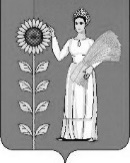 